Find a fact about....Endangered Animals.....Why animals are endangered?... Siberian tigers....deforestation....endangered elephants...how we can prevent animals becoming endangered?...which country got the most medals in the Beijing Olympics....why poachers kill the animals...charities that help endangered animals...endangered sharks... why it is important to save these animals....endangered whales....pandas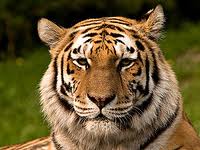 